animal journalResponse of rumen microbiota, and metabolic profiles of rumen fluid, liver and serum of goats to high-grain dietsR. Y. Zhang1a, Y. J. Liu2a, Y. Y. Yin2, W. Jin2, S. Y. Mao2, J. H. Liu2†1 Key Laboratory of Zoonosis of Liaoning Province, College of Animal Science and Veterinary Medicine, Shenyang Agricultural University, Shenyang, 110866, China2 Jiangsu Key Laboratory of Gastrointestinal Nutrition and Animal Health, Laboratory of Gastrointestinal Microbiology, College of Animal Science and Technology, Nanjing Agricultural University, Nanjing, 210095, Chinaa These two authors contributed equally to this work.† Corresponding author: Junhua Liu. Email: liujunhua0011@163.com.Short title: Rumen microbiota and systemic metabolism of goats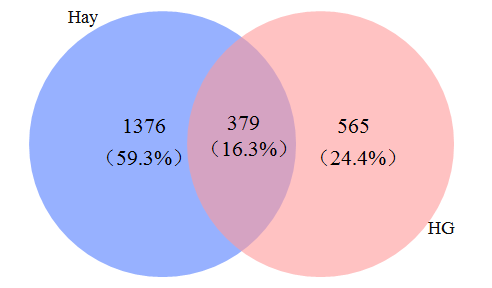 Figure S1 A venn diagram illustrating shared and unique operational taxonomic units (OTUs) at 3% dissimilarity level of the rumen microbiota in goats fed the hay and high-grain (HG) diet.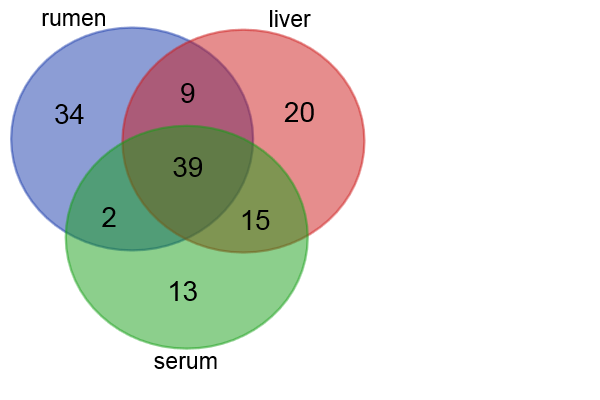 Figure S2 Unique and mutual metabolites identified in the rumen, liver and serum of goats fed hay or high-grain (HG) diet.                                                                                                                                                                                                                                                                                                                                                                                                                                                                                                                                                                                                                                                                                                                                                                                                                                                                                                                                                                                                                                                                                                                                                                                                                                                                                                                                                                                                                                                                                                                                                                                                                                                                                                                                                                                                                                                                                                                                                                                                                                                                                                                                                                                                                                                                                                                                                                                                                                                                                                                                                                                                                                                                                                                                                       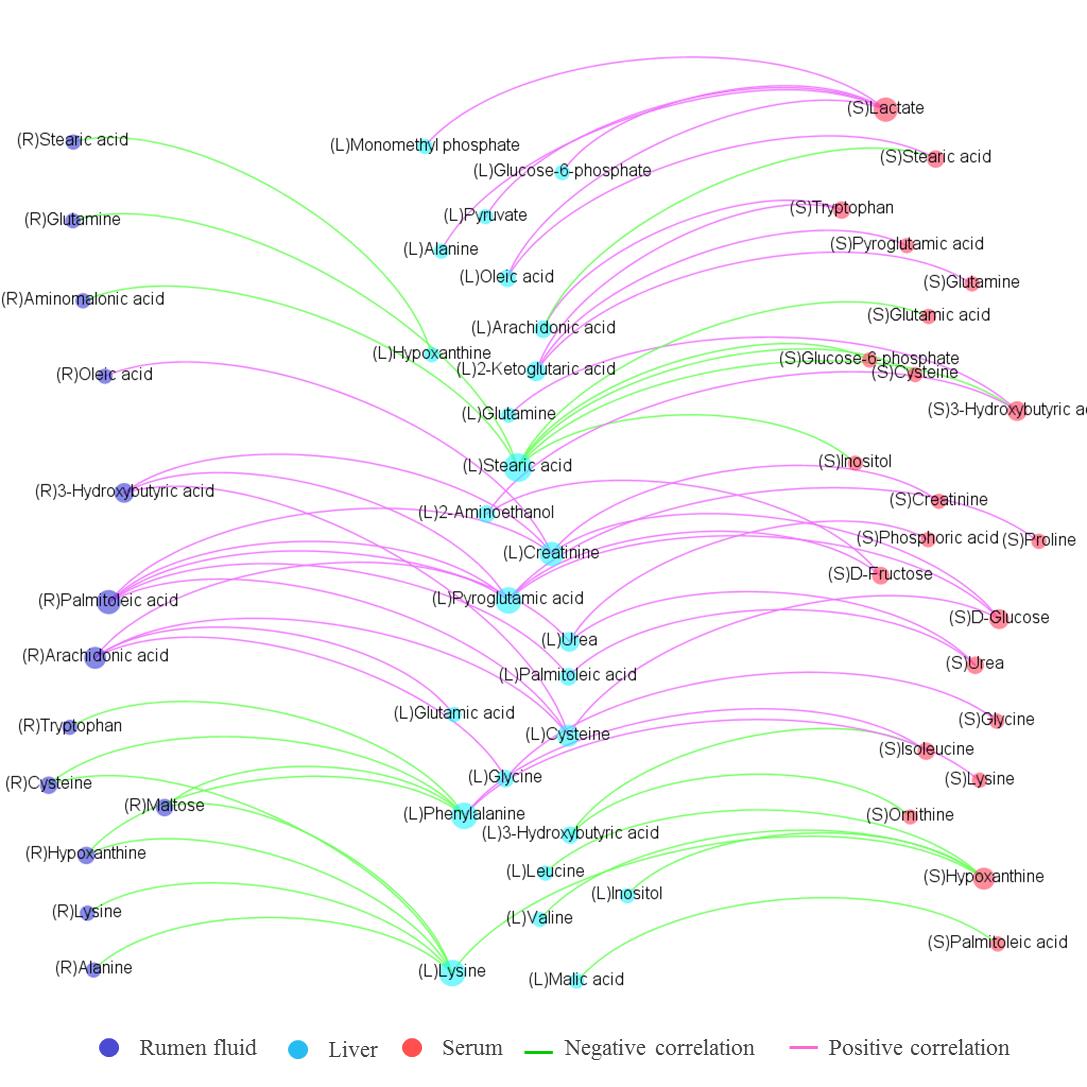 Figure S3 The correlations between the common metabolites of rumen fluid, liver and serum in goats of fed the hay and high-grain diets. The green line between metabolites and bacterial genera indicated negative correlation and the pink line indicated positive correlation. The correlation coefficients that with a statistical P value less than 0.05 and the absolute value greater than 0.7 were used to construct the network graph.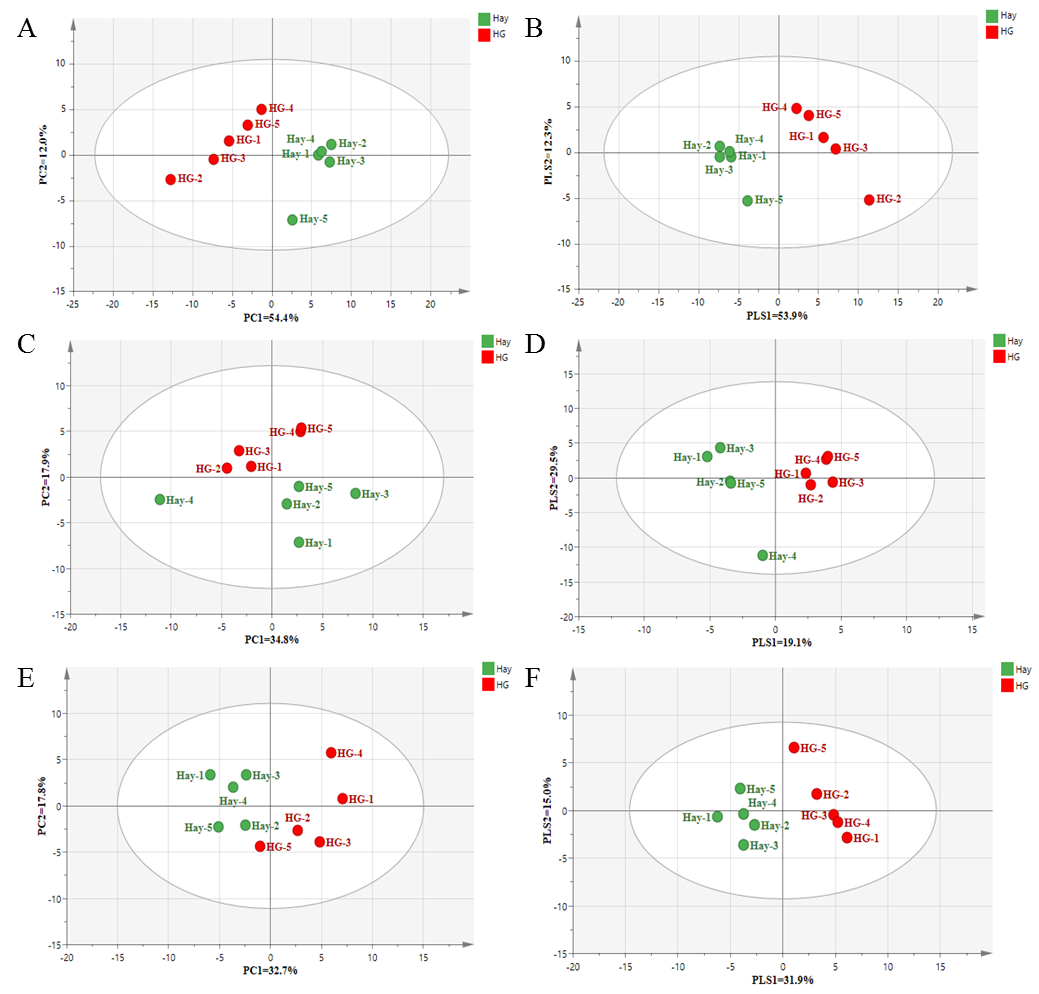 Figure S4. The principal component analysis (PCA) and the partial least squares discriminant analysis (PLS-DA) of rumen fluid (A and B), liver (C and D) and serum (E and F) in goats fed hay and high-grain (HG) diets. Each point represents one sample in each group (red = HG group; green = hay group).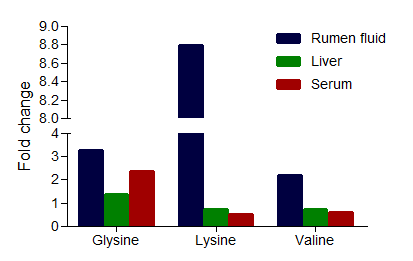 Figure S5 The alterations in fold changes (the ratio of mean value of peak area obtained from the high-grain group and the hay group) of three amino acids in common pathway in rumen fluid, liver and serum of goats.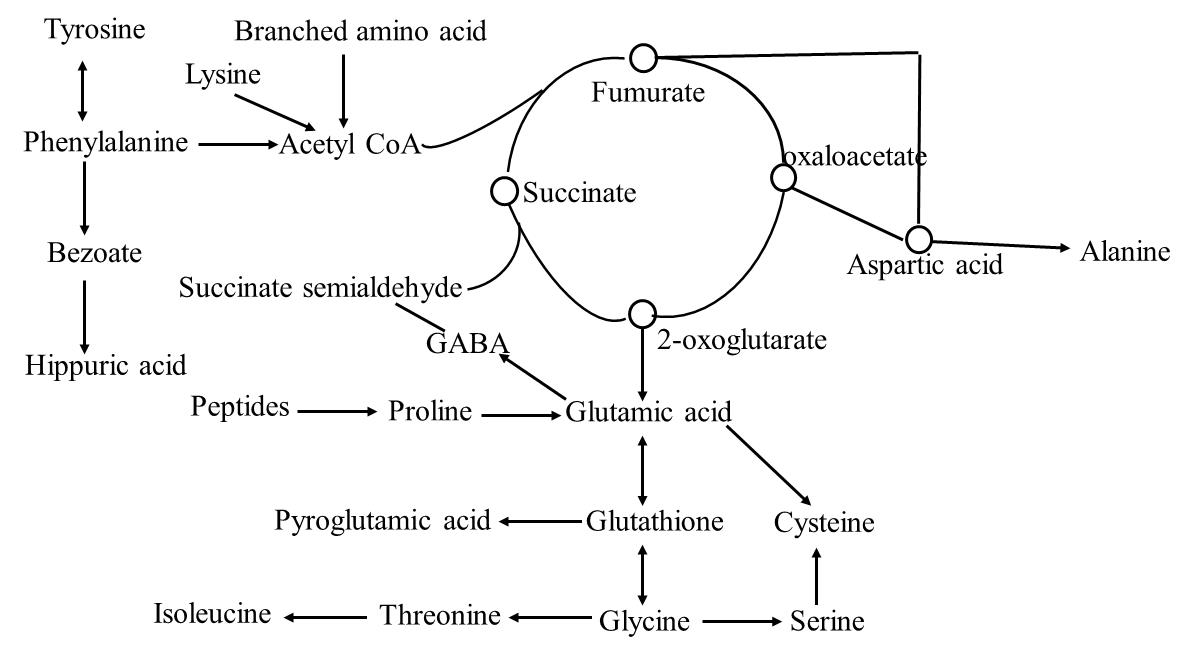 Figure S6 Proposed map illustrates significantly different main metabolites in the rumen fluid, liver and serum of the high-grain-fed goats compared to the hay-fed goats. GABA, γ-aminobutyric acid.Table S1 The effects of high grain diet on ruminal fermentation parameters in goatsVFA = volatile fatty acids; Ace:Pro = the ration of acetate to propionate.Table S2 Ingredient and nutrient composition of the diets of the experimental goats.*Not determined, but considered equal to 0. Table S3 Identified metabolomics of rumen fluid, liver and serum from goats fed the hay diet and the high-grain dietTable S4 Identification of significantly different metabolites in rumen, liver and serum between goats fed the hay diet or high-grain dietRT = retention time; M/Z = mass-to-charge ratio; VIP = the variable importance for the projection; FC = fold change, the ratio of mean value of peak area obtained from goats fed the high-grain diet and the mean value of peak area obtained from goats fed the hay diet; LPS = lipopolysaccharide; GABA =γ-aminobutyric acid.Note: volatile fatty acid (--) and LPS (--) are detected by gas chromatography and assay kit respectively.Item HayHigh-grainP-valueRuminal parameters   pH 6.12 ±0.09   5.33±0.09   <0.001 Total VFA, (mM)   93.90±1.25116.16±4.250.001Acetate, (mM)70.24±0.8863.12±1.890.009Propionate, (mM) 14.57±0.2934.12±2.24 <0.001 Butyrate, (mM)7.15±0.3915.81±0.94 <0.001 Isobutyrate, (mM)1.09±0.101.43±0.150.089Valerate, (mM)0.45±0.040.74±0.050.002Isovalerate, (mM)0.41±0.120.94±0.140.019Ace:Pro4.82±0.051.88±0.10 <0.001 Acetate, (mol%)74.81±0.4854.40±0.48<0.001Propionate, (mol%)15.51±0.1829.29±1.30<0.001Butyrate, (mol%)7.61±0.3913.62±0.66<0.001Isobutyrate, (mol%)1.16±0.091.24±0.140.646Valerate, (mol%)0.47±0.040.64±0.050.022Isovalerate, (mol%)0.43±0.120.82±0.140.066Free lipopolysaccharide, (EU/mL) 22,547±1,065    64,628 ±1,685  <0.001DietDietItemHay High-grain Diet ingredient, % DM Chinese wildrye   8130Alfalfa   150Corn  045Wheat  020Soybean meal   01.1Limestone  0.50.95Salt  0.80.65Calcium monohydrogen phosphate  1.71.2Premix  11Sodium Bicarbonate 00.1Nutrient levels   Metabolic energy , MJ/kg DM    8.3111.31Crude protein, % DM   10.0610.06Crude fat, % DM    3.553.59Neutral detergent fiber , % DM57.0125.23Acid detergent fiber , % DM  35.7213.55Crude ash, % DM 10.626.52Starch, % DM  —*58.23unique in rumenunique in liverrumen & liver & serumrumen & liver1-Monopalmitin2-Aminoethylphosphonic acid2-Ketoglutaric acid3-Hydroxypyridine2,5-Diaminovalerolactam2-Keto-L-gluconic acid3-Hydroxybutyric acid4-Aminobutyric acid2-Glycerophosphate5'-Adenosine monophosphateAminomalonic acidAsparagine2-Hydroxybutyric acidBeta-Aminoisobutyric acidArachidonic acidAspartic acid2-Hydroxyisovaleric acidBeta-GlycerophospateCreatinineBeta-Alanine2-Keto-gluconic acidChlorphentermineCysteineGlycerol3-GlycerophosphateD-ArabinoseD-FructoseGlycolic acid5-Hydroxyhexanoic acidD-Galactonic acid lactoneD-GlucoseHexadecanoic acid9,12-Octadecadienoic acidD-GalactoseGlucose-6-phosphateInosine9H-Purin-6-amineD-Glucitol Glutamic acidrumen & serumAllonic acid lactoneHistidineGlyceric acidGlucuronic acid Alpha-Aminobutyric acidInositol-3-phosphateGlycine UracilAzelaic acidLactoseHypoxanthineliver & serumBenzoateMannonic acid-lactoneInositol1,3-PropanediolCadaverine Mercaptoacetic acidIsoleucine2-Ethylhydracrylic acidCaproic acidMethyl-alpha-D-glucopyranosideLactateAlpha-Aminoisobutyric acidChenodeoxycholic acidN-HeptadecaneLeucineAlpha-GlycerophosphateDodecanedioic acidO-PhosphorylethanolamineLysineAlpha-Hydroxy-N-butyric acidGluconic acid-1,4-lactone Pipecolic acidMalic acidCholesterolHomoserineRibitolMaltoseFumaric acidHydrocinnamic acidunique in serumMannoseHeptadecanoic acidLyxose2-Iodoethyl laurateMonomethyl phosphateLinoleic acidMonostearin3,7,11,15-Tetramethyl-hexadecanoic acidOleic acidPhosphoric acidMyo-inositol-2-phosphate3-Phenylpropionic acidOrnithinePyrophosphoric acidN-Acetyl glucosamineCarbamic acid 2-dimethylamino-ethyl esterPalmitoleic acidTricarballylic acidNicotinic acidCis-9-hexadecenoic acid esterPhenylalanineUric acidNonanoic acidCitric acidProlineCystineOxalateGulono-1,4-lactonePyroglutamic acidN-HeptadecanePhenylethanolamineHexanoic acidPyruvatePhosphateHippuric acidStearic acidPutrescine HormoneThreonineThymineMethionineTryptophanUridinePalmitic acidTyrosineXanthineScyllo-inositolUreaValineEthanolamineGlutamine Serine AlanineIDRT M/Z VIPP valueFCrumenOrganic acid Acetate----1.1470.0150.899Benzoate6.891791.2040.0050.337Butyrate----1.4120.0002.212Dodecanedioic acid11.963591.3600.0030.064Hydrocinnamic acid8.212071.1770.0060.298Propionate----1.4140.0012.342Valerate----1.2810.0011.676Isovalerate----1.0670.0202.3022-Ketoglutaric acid9.241981.0930.0363.797Nicotinic acid7.281801.3610.0003.412Amino acids and derivativesAlanine5.541901.3070.0013.962Alpha-Aminobutyric acid6.251301.3510.0014.753Aminomalonic acid8.63201.0980.0154.008Cysteine9.152201.1420.0103.192Glutamic acid9.532461.2730.0024.691Glutamine                                                                                                                                                                                                                                                    10.421561.1450.0099.289Glycine 5.72041.2290.0083.289Homoserine8.442921.1550.0084.916Isoleucine7.322181.0920.0162.048Leucine7.131581.0850.0172.643Lysine11.224341.3560.0008.790Ornithine9.481421.2210.0043.697Phenylalanine9.612181.1900.0053.669Pyroglutamic acid8.962301.2660.0023.106Serine 7.832181.0920.0323.071Threonine8.0252181.2780.0013.544Tryptophan12.712021.2060.0049.681Tyrosine11.332181.2220.0044.034Valine6.662181.1060.0142.198AminesEthanolamine7.091741.0380.0432.793Putrescine 10.261741.1870.0207.957Nucleosides and derivativesHypoxanthine10.632651.1490.0092.505SugarsD-Fructose11.043071.2880.0015.627D-Glucose11.153191.1910.0053.664Maltose14.853611.3760.00042.273Mannose11.113191.1840.0064.754Others2,5-Diaminovalerolactam8.512431.2320.0032.3912-Glycerophosphate10.382991.1570.0087.3773-Hydroxypyridine4.781521.1850.0170.5429H-Purin-6-amine10.952641.3020.0016.946Glycerol7.132051.4190.0003.859Inositol12.153181.2280.0135.273LPS----1.474<0.00012.866Myo-inositol-2-phosphate13.633181.2460.0023.554N-Acetyl glucosamine12.193191.2320.0147.390Phosphate7.153141.3930.0014.277Glucose-6-phosphate13.153871.2260.0113.997liverOrganic acidsHeptadecanoic acid12.223271.7710.0220.719Amino acids and derivativesAlpha-Aminoisobutyric acid6.251301.6360.0410.565Cystine12.992181.6930.0323.231GABA8.981741.7570.0482.793Glycine5.702041.7270.0281.369Lysine11.221741.6330.0410.733Pyroglutamic acid8.951561.7830.0211.306Valine6.651441.6220.0430.726OthersAdenosine monophosphate16.93151.6180.0440.540Glycerol7.142051.7150.0291.234serumOrganic acids3-Phenylpropionic acid8.211041.7080.0010.308Tricarballylic acid10.153771.2870.0342.999Amino acids and derivatives2-Ethylhydracrylic acid6.741771.2660.0381.822Alpha-Aminoisobutyric acid6.251301.2840.0340.576Aminomalonic acid8.63201.6660.0074.052Glycine5.702041.7440.0012.367Hippuric acid10.611051.6150.0110.255Isoleucine7.311581.5800.0030.658Lysine11.221561.4330.0130.520Proline7.341421.2830.0351.406Threonine8.022191.3170.0280.716Tyrosine11.322181.2440.0431.659Valine6.651441.4880.0080.603SugarsD-Fructose11.032171.3740.0201.610LipidsCholesterol 17.74581.2170.0491.221NucleosidesHypoxanthine10.612651.2260.0471.613OthersPhosphoric acid7.162991.3220.0281.508